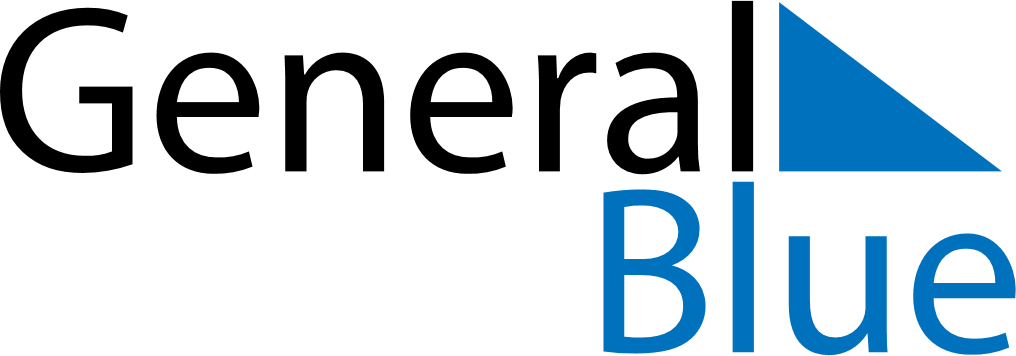 September 1907September 1907September 1907September 1907September 1907SundayMondayTuesdayWednesdayThursdayFridaySaturday123456789101112131415161718192021222324252627282930